INFORMATICS PRACTICES (NEW)SUBJECT CODE-065CH-02(PYTHAN PANDAS)What is Pythan PandasPandas is an open source, BSD-licensed library providing high- performance, easy-to-use data structures and data analysis tools for the Python programming language.Python with pandas is in use in a wide variety of academic and commercial domains, including Finance, Neuroscience, Economics, Statistics, Advertising, Web Analytics, and more.What problem does  pandas solve?It enables us to carry out our entire data analysis workflow in Python. Combined with the excellent IPython toolkit and other libraries, the environment for doing data analysis in Python excels in performance, productivity, and the ability to collaborate.Some of the Highlights of Python pandasA fast and efficient DataFrame object for data manipulation with integratedindexing.Tools for reading and writing data between in-memory data structures and different formats: CSV and text files, Microsoft Excel, SQL databases etc.Flexible reshaping and pivoting of datasetsInstalling pandasThe simplest way to install not only pandas, but Python and the most popular packages that is with Anaconda, a cross-platform (Linux, Mac OS X, Windows) Python distribution for data analytics and scientific computing. After running the installer, the user will have access to pandas and the rest of the stack without needing to install anything else, and without needing to wait for any software to be compiled.Installation instructions for Anaconda can be found here.Another advantage to installing Anaconda is that you don’t need admin rights to install it. Anaconda can install in the user’s home directory, which makes it trivial to delete Anaconda if you decide (just delete that folder).Note: Each time we need to use pandas in our python program we need to write a line of code at the top of the program:import pandas as <identifier_name>Above statement will import the pandas library to our program. We will use two different pandas libraries in in our programsSeriesDataFramespandas SeriesSeries is a one-dimensional labeled array capable of holding any data type (integers, strings, floating point numbers, Python objects, etc.). The axis labels are collectively referred to as the index. The basic method to create a Series is to call:import pandas as <identifier name><Series_name> = <identifier name>.Series(data, index=index) Data can be many different things:a Python dicta Python lista Python tupleThe passed index is a list of axis labels.Step by Step method to create a pandas SeriesStep 1Suppose we have a list of games created with following python codes: games_list = ['Cricket', 'Volleyball', 'Judo', 'Hockey']Step 2Now we create a pandas Series with above list# Python script to generate a Series object from List import pandas as psgames_list = ['Cricket', 'Volleyball', 'Judo', 'Hockey'] s= ps.Series(games_list)print(s)OUTPUTCricketVolleyball 2 Judo3 Hockey dtype: objectIn the above output 0,1,2,3 are the indexes of list values. We can also create our own index for each value. Let us create another series with the same values with our own index values:# Python script to generate a Series object from List using custom Index import pandas as pdgames_list = ['Cricket', 'Volleyball', 'Judo', 'Hockey'] s= pd.Series(games_list, index =['G1','G2','G3','G4']) print(s)OUTPUTG1	CRICKETG2	VOLLEYBALL G3		JUDOG4	HOCKEYdtype: objectIn the above output Game_1, Game_2, Game_3, Game_4 are our own created indexes of list values.In the similar manner we can create pandas Series with different data (tuple, dictionary, Object) etc.Now we will create a Series with a DictionarySuppose we have a dictionary of games created with the following Python codes:d = {'Cricket': 1, 'Volleyball': 2, 'Judo': 3 , ‘Hockey’:4} Now we create a pandas Series with above dictionary # Python script to generate a Dictionary Object import pandas as pdgames_dict = {'Cricket': 1, 'Volleyball': 2, 'Judo': 3 , 'Hockey':4} s= pd.Series(games_dict)print(s)OUTPUTCricket 1 Volleyball 2 Judo 3 Hockey 4 Dtype : int64The Python Pandas DataFrameDataFrame is a Two-dimensional size-mutable, potentially heterogeneous tabular data structure. Tabular data structure has rows and columns. DataFrame is a way to represent and work with tabular data.Pandas DataFrame is similar to excel sheet and looks like this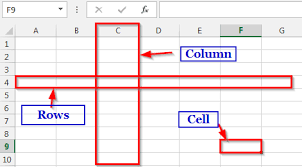 How to create a Pandas DataFrame?In the real world, a Panda DataFrame will be created by loading the datasets from the permanent storage, including but not limited to excel, csv and MySQL database.First we will use Python Data Structures (Dictionary and list) to create DataFrame.Using Python Dictionary to create a DataFrame object name_dict = { 'name' : ["Anita", "Sajal", "Ayaan", "Abhey"], 'age' : [14,32, 3, 6] }If we print this dictionary using print(name_dict) command, it will show us the output like this:{'name': ['Anita', 'Sajal', 'Ayaan', 'Abhey'], 'age': [14, 32, 3, 6]}We can create a Pandas DataFrame out of this dictionary# Python script to generate a Dictionary Object and print using variable import pandas as pdname_dict = { 	'Name' : ["Anita", "Sajal", "Ayaan", "Abhey"], 	'Age' : [14,32, 4, 6] 	}df = pd.DataFrame(name_dict) print(df)OutputAnita	14 1 Sajal		15 2 Ayaan			4 3 Abhey			6As you can see the output generated for the DataFrame object is look similar to what we have seen in the excel sheet as. Only difference is that the default index value for the first row is 0 in DataFrame whereas in excel sheet this value is 1. We can also customize this index value as per our need.Note: A side effect of dictionary is that when accessing the same dictionary at two separate times, the order in which the information is returned by the does not remained constant.One more example of DataFrame with customize index value# Python script to generate a Dictionary Object with custom index import pandas as pdname_dict = {     'Name' : ["Anita", "Sajal", "Ayaan", "Abhey"],df = pd.DataFrame(name_dict , index=[1,2,3,4]) print(df)OutputAnita	14 2 Sajal		15 3 Ayaan			4 4 Abhey			6In the preceding output the index values start from 1 instead of 0Viewing the Data of a DataFrameTo selectively view the rows, we can use head(…) and tail(…) functions, which by default give first or last five rows (if no input is provided), otherwise shows specific number of rows from top or bottomHere is how it displays the contents df.head()		# Displays first Five Rows df.tails()	# Displays last Five Rows print(df.head(2)) # Displays first Two Rows print(df.tail(1)) #Displays last One Rowprint(df.head(-2)) #Displays all rows except last two rows print(df.tail(-1)) #Displays all rows except first row Advance operations on Data Frames:Pivoting: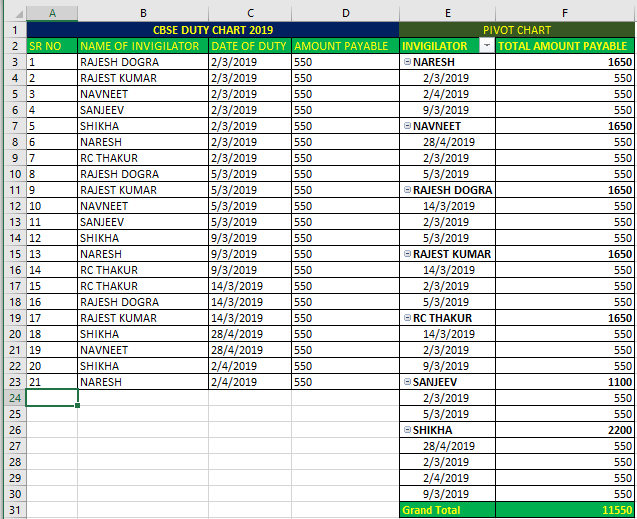 Sample Pivot chart created in ExcelA Pivot Table is an interactive way to quickly summarize large amounts of data. We can use a Pivot Table to analyse numerical data in detail, and answer unanticipated questions about our data. A PivotTable is especially designed for:Querying large amounts of data in many user-friendly ways.Expanding and collapsing levels of data to focus your results.Filtering, sorting, grouping, and conditionally formatting the most useful and interesting subset of data enabling you to focus on just the information you want.Creating Pivoting Tables with pandas’ DataFramePivot Tables in pandasWith pandas’ pivot tables we can create a spreadsheet-style pivot table using DataFrame.Steps to create a pandas’ pivot table Step 1Create a DataFrame using Dictionary or any other sequence Step 2Use previously created DataFrame to generate a Pivot Table Step 3Print the Pivot TableExample 1:# Pyhton script demonstrating the use of pivot_table() method import pandas as pdname_dict = { 	'INVIGILATOR' : ["Rajesh", "Naveen","Anil","Naveen","Rajesh"], 	'AMOUNT' : [550,550,550,550,550], 	}df = pd.DataFrame(name_dict ) print(df)pd.pivot_table(df, index = ['INVIGILATOR'],aggfunc=’sum’)Output 	INVIGILATOR AMOUNTOutput in pivot table formINVIGILATOR	AMOUNTExample 2:# Pyhton script demonstrating the use of pivot_table() method import pandas as pdsale_dict = { 'ITEM_NAME' : ["NOTEBOOK", "PEN","INKPEN","NOTEBOOK","PEN"], 	'AMOUNT' : [100,50,30,100,50], 	'QUANTITY' :[2,5,3,3,5] 	}df = pd.DataFrame(sale_dict ) print(df)aggfunc='sum')Output:ITEM_NAME AMOUNT QUANTITYOutput in pivot table formITEM_NAME	AMOUNT QUANTITY 	3Descriptive StatisticsAfter data collection, we generally use different ways to summarise the data. Python pandas provide different methods to generate descriptive statistics. Some of the common methods are:min, max, mode, mean, count, sum, median Example 1:#Total sales per employee import pandas as pdmonthlysale	=	{	'Salesman'	:	["Akshit",	"Jaswant","Karan","Akshit","Jaswant","Karan"], 	'Sales' : [1000,300,800,1000,500,60,1000,900,300,1000,900,50], 	'Quarter' :[1,1,1,2,2,2,3,3,3,4,4,4],['Kangra','Hamirpur','Kangra','Mandi','Hamirpur','Kangra','Kangra','Hami rpur','Mandi','Hamirpur','Hamirpur','Kangra'] 	}df = pd.DataFrame(monthlysale ) # Employee wise total sale:pd.pivot_table(df, index = ['Salesman'], values = ['Sales'],aggfunc='sum')Output:Salesman	SalesExample 2:#Total sales Per District import pandas as pdmonthlysale	=	{	'Salesman'	:	["Akshit",	"Jaswant","Karan","Akshit","Jaswant","Karan"], 	'Sales' : [1000,300,800,1000,500,60,1000,900,300,1000,900,50], 	'Quarter' :[1,1,1,2,2,2,3,3,3,4,4,4],['Kangra','Hamirpur','Kangra','Mandi','Hamirpur','Kangra','Kangra','Hami rpur','Mandi','Hamirpur','Hamirpur','Kangra'] 	}df = pd.DataFrame(monthlysale ) # District wise total sale:pd.pivot_table(df, index = ['District'], values = ['Sales'],aggfunc='sum')Output:District	SalesExample 3:#Total sales per employee and per districtimport pandas as pdmonthlysale	=	{	'Salesman'	:	["Akshit",	"Jaswant","Karan","Akshit","Jaswant","Karan"], 	'Sales' : [1000,300,800,1000,500,60,1000,900,300,1000,900,50], 	'Quarter' :[1,1,1,2,2,2,3,3,3,4,4,4],['Kangra','Hamirpur','Kangra','Mandi','Hamirpur','Kangra','Kangra','Hami rpur','Mandi','Hamirpur','Hamirpur','Kangra'] 	}df = pd.DataFrame(monthlysale )# Employee and district wise total sale:['Sales'],aggfunc='sum')Output:Salesman District Sales Akshit Hamirpur 1000 Kangra 2000Mandi      1000Jaswant	Hamirpur 2600Mandi	3001Naveen5502Anil5503Naveen5504Rajesh550Anil550Naveen1100Rajesh11001PEN5052INKPEN303INKPEN303NOTEBOOK1002Akshit4000Jaswant2600Karan1210